от 12 октября 2015 года								                 № 1161О внесении изменений в постановление администрации городского округа
 город Шахунья Нижегородской области от 05 декабря  2014  года № 1293 «Об утверждении муниципальной программы «Развитие транспортной системы городского округа город Шахунья Нижегородской области на 2015-2017 годы»В соответствии с постановлением администрации городского округа город Шахунья Нижегородской области от 12.03.2015 № 267 «Об утверждении порядка отбора объектов автомобильных дорог общего пользования местного значения и дворовых территорий в границах городского округа Шахунья Нижегородской области для проведения капитального ремонта и ремонта» администрация городского округа город Шахунья Нижегородской области п о с т а н о в л я е т:1. В постановление администрации городского округа город Шахунья Нижегородской области от 05 декабря  2014  года № 1293 «Об утверждении муниципальной программы «Развитие транспортной системы городского округа город Шахунья Нижегородской области на 2015-2017 годы» (с изменениями, внесенными постановлением от 07.04.2015 года № 431, от 09.06.2015 года № 695, от 22.06.2015 
№ 741) внести прилагаемые изменения. 2. Начальнику общего отдела администрации городского округа город Шахунья обеспечить размещение настоящего постановления на официальном сайте администрации.3. Настоящее постановление вступает в силу со дня его официального опубликования.4. Со дня вступления в силу настоящего постановления признать утратившим силу постановление администрации городского округа город Шахунья Нижегородской области от 22.06.2015 года № 741 «О внесении изменений в постановление администрации городского округа город Шахунья Нижегородской области от 05 декабря 2014 года № 1293 «Об утверждении муниципальной программы «Развитие транспортной системы городского округа город Шахунья Нижегородской области на 2015-2017 годы».5. Контроль за исполнением настоящего постановления оставляю за собой.Глава администрации городскогоокруга город Шахунья								        Р.В.Кошелев2. Пункт 2.7. раздела 2 муниципальной программы  изложить в следующей редакции:Индикаторы достижения изложить в следующей редакции:«2.7. Индикаторы достижения.Таблица № 2      »3. Приложение № 1 к муниципальной программы изложить в следующей редакции:«Перечень на ремонт дорог городского округа город Шахунья на 2015 - 2017 годы»_______________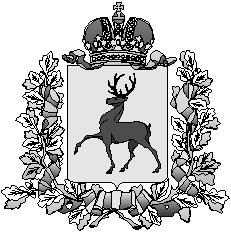 Администрация городского округа город ШахуньяНижегородской областиП О С Т А Н О В Л Е Н И ЕПриложение к постановлению администрации 
городского округа город Шахунья 
Нижегородской области от 12.10.2015 года № 1161№п/пНаименование показателя результативностиЕд.измер.Оценка ПрогнозПрогнозПрогноз№п/пНаименование показателя результативностиЕд.измер.2014 год2015 год2016 год2017 год12345671.Общая протяженность автомобильных дорог местного значениякм347,97384,19384,19384,192.Доля протяженности автомобильных дорог местного значения, не отвечающих нормативным требованиям, в общей протяженности автомобильных дорог местного значения%85,7885,1184,3983,792.Доля протяженности автомобильных дорог местного значения, отвечающих нормативным требованиям, от общей протяженности автомобильных дорог составит%14,2214,8915,6116,21№ п/пНаименованиеСтоимость,                          тыс. рублейПротяженность, км1234Ремонт автомобильных дорог общего пользования 2015 годРемонт автомобильных дорог общего пользования 2015 годРемонт автомобильных дорог общего пользования 2015 годРемонт автомобильных дорог общего пользования 2015 год1Ремонт проезжей части ул. Гагарина от дома №54 до конца в г. Шахунья, Нижегородской обл.819,130,1392Ремонт проезжей части ул. Первомайская от ул. Чапаева до ул. Советская в г. Шахунья, Нижегородской обл.556,840,133Ремонт проезжей части ул. Революционная от ул. Чапаева до ул. Советская в г. Шахунья, Нижегородской обл.291,710,0954Ремонт проезжей части ул. Генерала Веденина от ул. Советская до ул. Тургенева в г. Шахунья, Нижегородской обл.686,810,1715Ремонт проезжей части ул. Свердлова от ул. Комсомольская до ул. Генерала Веденина в г. Шахунья, Нижегородской обл.24,420,0046Ремонт проезжей части ул. Чапаева от ул. Революционная до ул. Комсомольская в г. Шахунья, Нижегородской обл.348,390,0887Ремонт проезжей части ул. Комарова от ул. Коминтерна до ул. Генерала Веденина в г. Шахунья, Нижегородской обл.452,830,2298Ремонт проезжей части ул. Коминтерна от ж/д Вокзала до ж/д переезда в г. Шахунья Нижегородской обл.178,200,049Ремонт проезжей части ул. Комсомольская от ул. Чапаева до ул. Тургенева в г. Шахунья, Нижегородской обл.1174,090,35410Ремонт проезжей части ул. Ленина от ул. Крупской до ул. Яранское шоссе в г. Шахунья, Нижегородской обл.75,630,01111Ремонт проезжей части ул. Яранское шоссе от ж/д переезда 679 км. До ул. Коммунистической в г. Шахунья, Нижегородской обл.84,740,01312Ремонт проезжей части ул. Комсомольская от ул. Комарова до ул. Свердлова в г. Шахунья, Нижегородской обл. (доработка)Договор расторгнут0,20213Ремонт проезжей части ул. Советская от ул. Комсомольская до ул. Генерала Веденина в г. Шахунья, Нижегородской обл.61,050,01714Устройство дорожного полотна ул. Лесная от ул. Интернациональная до ул. Зеленая в г. Шахунья, Нижегородской области1230,610,15715Ремонт проезжей части ул. Пушкина от дома №42 до ул. Фрунзе в р.п. Сява.1044,780,30316Ремонт проезжей части в д. Туманино на ул. Молодежная от ул. Центральная до памятника Погибшим воинам в годы ВОВ873,360,25517Ремонт проезжей части ул. Карповская от ул. Маяковского до кладбища в п. Вахтан1094,550,36118Кредиторская задолженность прошлых периодов1162,9519Паспортизация дорог316,41Итого п.1-1910476,502,569Ремонт автомобильных дорог общего пользования 2016 годРемонт автомобильных дорог общего пользования 2016 годРемонт автомобильных дорог общего пользования 2016 годРемонт автомобильных дорог общего пользования 2016 год20Ремонт проезжей части дороги на ул.Советская от ул. Коминтерна до ул.Плаксина;547,630,10321Ремонт проезжей части дороги на ул. Папанина от ул.К. Маркса до ул. Коммунистической;1670,170,42022Ремонт проезжей части дороги на ул. Леваневского от ул. Октябрьской до ул. Коммунистической;1747,170,44023Ремонт проезжей части дороги на ул. Ляпидевского от ул. Октябрьской до ул. Коммунистической;2295,840,52924Ремонт проезжей части дороги на ул. Октябрьской от ул. Крупской до ул. Ширшова;2910,430,48925Ремонт проезжей части дороги на ул. Ширшова от ул. Ленина до ул. Коммунистической;1761,550,50026Ремонт проезжей части дороги на ул. Элеваторной от ул. Куликовского проезда до проходной  в г. Шахунья, Нижегородской обл.1103,030,26927Разработка проекта и экспертиза 2100,0028Паспортизация дорог236,68Итого п.20-2814372,502,750Ремонт автомобильных дорог общего пользования 2017 годРемонт автомобильных дорог общего пользования 2017 годРемонт автомобильных дорог общего пользования 2017 годРемонт автомобильных дорог общего пользования 2017 год29Ремонт проезжей части на ул.85-я Гвардейская от ул.Г.Веденина до ул. Энгельса  в г. Шахунья, Нижегородской обл.1975,640,36030Ремонт проезжей части дороги на ул.8-е Марта от ул. Осипенко до ул. Федорова  в г. Шахунья, Нижегородской обл.2345,810,43131Ремонт проезжей части дороги на ул. Центральная в д. Харламовцы; (Лужайский территориальный отдел)1771,000,32832Ремонт проезжей части дороги на ул. Молодежная в д.Б.Музя, г. Шахунья, Нижегородской обл.713,750,17133Ремонт проезжей части дороги на ул.Г.Веденина (от ул. Белинского до пер. Энергетиков и от ул. Советской до ул. Тургенева);3714,940,82934Ремонт проезжей части дороги, площади у сельского Дома культуры в д. Мелешиха; (Акатовский территориальный отдел)967,930,19735Паспортизация дорог276,73Итого п. 29-3511765,802,316Всего 2015-2017 гг.36614,807,635